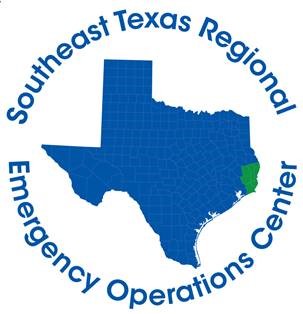 Hardin County Judge Wayne McDanielJasper County Judge Mark AllenJefferson County Judge Jeff BranickNewton County Judge Kenneth WeeksOrange County Judge John GothiaTyler County Judge Jacques BlanchetteFOR IMMEDIATE RELEASE                                               	          CONTACT:  DAVILYN WALSTONSATURDAY, APRIL 4, 2020 	                       PUBLIC AFFAIRS OFFICER                CELL: (409) 553-9881April 4th Daily BriefingBEAUMONT, Texas – The following information from the Southeast Texas Regional Emergency Operations Center summarizes activities and developments related to COVID-19 in Hardin, Jasper, Jefferson, Newton, Orange, and Tyler counties: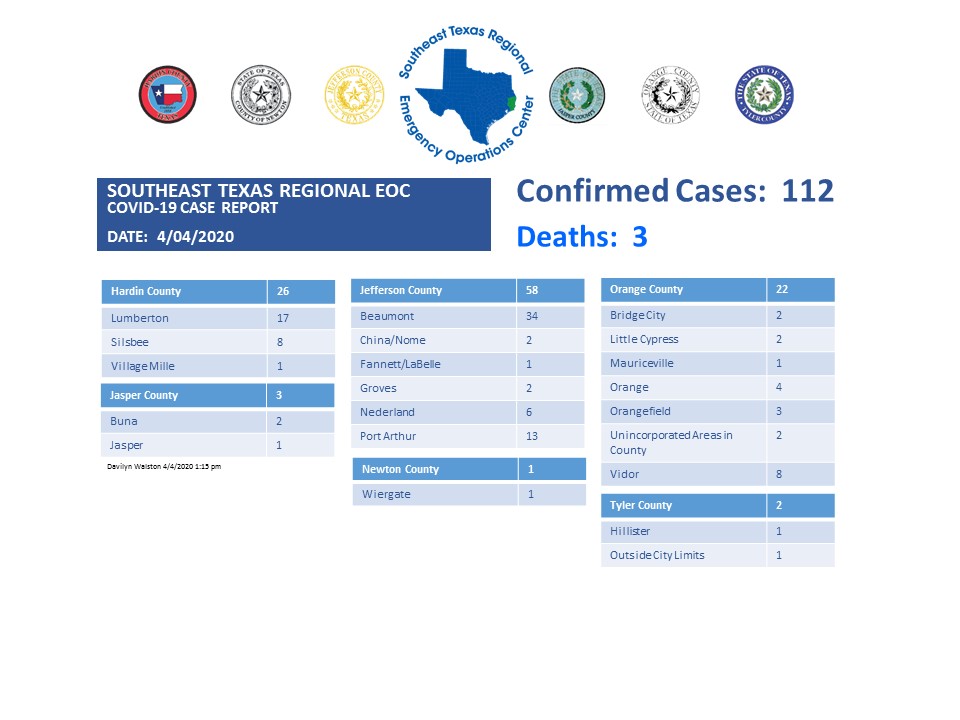 *These numbers are a compilation from several different health departments and may not be 100% accurate and are up-to-date as of the time of this posting.If you are experiencing symptoms (fever, dry cough, shortness of breath) or you believe you have been exposed to an infected individual, you can call 409-550-2536 to be evaluated for testing.  The Call Center is open 24-hours, seven days a week.